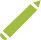 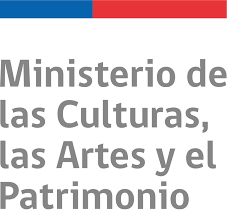 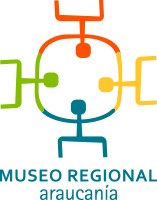 SOLICITUD DE SERVICIO EDUCATIVOSERVICIO EDUCATIVO QUE SOLICITA (marcar con una X)Comunicarse con Susana Chacana Hidalgo+56 452 896785susana.chacana@museoschile.gob.clNOMBRE DEL SOLICITANTENOMBRE INSTITUCIÓNRESPONSABLE DEL GRUPOTELÉFONOMAIL:VISITA GUIADATALLER EDUCATIVOCHARLA EDUCATIVANOMBRE DE LA ACTIVIDAD:NOMBRE DE LA ACTIVIDAD:FECHA DE SOLICITUDHORARIO DE SOLICITUDNIVEL EDUCATIVO DEL GRUPONº DE PERSONAS QUE COMPONEN EL GRUPOOBJETIVO DE SU VISITAOBJETIVO DE SU VISITA